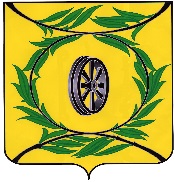 ФИНАНСОВОЕ УПРАВЛЕНИЕКАРТАЛИНСКОГО МУНИЦИПАЛЬНОГО РАЙОНАП Р И К А З от «20» декабря 2018 г.                                                                                                     № 218О внесении измененийв приказ от 06.08.2018 г. № 146ПРИКАЗЫВАЮ:Внести в «График завершения операций по исполнению местного бюджета и кассовых операций муниципальных учреждений и муниципальных автономных учреждений в 2018 году», утвержденный приказом от 06.08.2018 года № 146 следующие изменения: в пунктах 5,7,10 в графе 2 дату предельного срока представления читать в новой редакции «24.12.2018г.».Контроль и организацию выполнения настоящего приказа возложить на начальника отдела казначейского исполнения бюджетов Любимову А.П., на начальника сводного отдела исполнения районного и консолидированного бюджетов Утарбекову У.С. Заместитель главы Карталинского муниципального района – начальникФинансового управления                                                  Д.К.ИшмухамедоваС приказом ознакомлена:                                         	А.П.Любимова                                                                                            У.С. Утарбекова